Workout #1 This workout contains 1 circuit, complete as many rounds as possible in 25 minutes.  Rest as needed. Workout #2This workout contains 1 circuit, complete as many rounds as possible in 25 minutes.  Rest as needed. 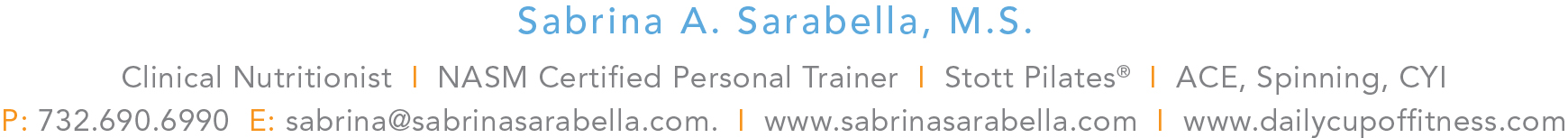 Workout #3This workout contains 1 circuit, complete as many rounds as possible in 25 minutes.  Rest as needed.ExerciseWeightRepsCommentsSquat/PressMedium12Do press at top of squatLunge/RowMedium5 each sideAlt legs, do row at bottom of lungePush up/RowMedium5 each sideCan do push ups from kneesBurpeeN/A10ExerciseWeightRepsCommentsIncline bench Chest Press/Fly Medium10 each wayAlternate between a chest press and a chest flySingle Arm DB Bench RowHeavy10 Each armSeated DB Shoulder PressHeavy10Bench DipsN/A15ExerciseWeightRepsCommentsLunge/Bicep CurlMedium10 each legDo the curl at the bottom of the lungeStanding Bi Curl/Overhead pressHeavy10 repsBent over row/Tricep ExtensionMedium10 repsPush upsN/A10 reps or to failureSquat JumpsN/A15 reps